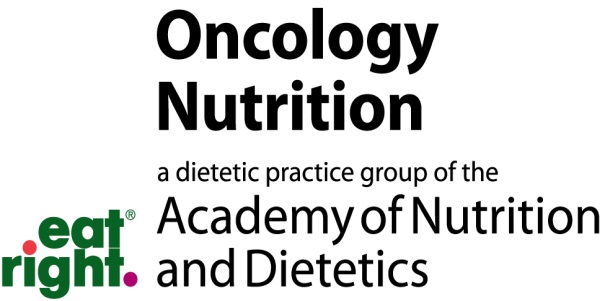 Oncology Nutrition DPG (ON DPG) Small Project Research GrantThere are two ON DPG Small Project Research grants available at this time (for up to $2,500 each).  One grant is for the new/novice practicing clinician who may not be as familiar with research.  The other grant is for graduate students (i.e. Masters, DCN or PhD). The grants are given on a competitive basis to support research in the area of oncology nutrition.  The research or study may involve the following:  Support Master’s thesis or Doctoral researchMixed-methods researchOutcomes monitoring and/or researchNutrition-related interventionsQI projectsAnimal or human studiesMinimal Qualifications to ApplyRegistered Dietitian Nutritionist (RDN) and an Active Member of the Academy of Nutrition and Dietetics; ON DPG membership required.  If applicant is a student, a student membership in the ON DPG is required.Two signed letters of recommendation (at least one from an RDN, one from an advisor or mentor familiar with the project)Considerations:  testimonial to the person’s interest, ability and the feasibility of the project from someone knowledgeable about the subject to be studied.  Application must define how funds will be used (include itemized budget and justification).Study must relate to oncology nutrition and questions/problem statement clearly defined (hypotheses) Expectations and Use of FundsThe applications will be treated as confidential information.  Copies of the application will not be returned to the applicant.  Each applicant may apply for up to $2,500.  Funds must be used to support the research only (i.e. research supplies, laboratory assessments, required software, statistical consultations, etc.).Funds may not be used for salaries, tuition, stipends, etc. Research project must be completed within 2 years with project reports at 6, 12, 18, and 24 months.Grantees will be encouraged to publish results in the Oncology Nutrition Connection or peer-reviewed scientific journal.  Note that mentoring may be available for first-time publishers.  Grantees will be expected to present progress and results at the ON DPG Symposium and may be invited to speak for 10-15 minutes on project findings.  Application Submission InstructionsApplications must be submitted to Heidi Ganzer at contact@oncologynutrition.org by midnight 2/15/19. No late or incomplete applications will be considered.  Complete the attached application face sheet and budget form.Complete applications must include the face sheet, budget form, proposal description (single spaced, narrow margins, Arial 11 font). The proposal itself should not exceed 6 pages.  The budget, face sheet and any appendix material are not included in the 6-page limit.)  Proposal should include introduction and background, purpose and aim of the study (hypotheses to be tested), methodology and the feasibility of the study.  Clinical studies will require IRB approval.  Applications must be submitted as one scanned PDF document (to include application face sheet, budget form, proposal and supporting documentation such as appendices or references, and signed letters of recommendation).Applications must be in the English language.Questions can be directed to Heidi Ganzer DCN, RD, CSO, LD at contact@oncologynutrition.org . Applications are due by midnight February 15, 2019.ON DPG Small Project Research Grant Application Face SheetApplicant NameMailing AddressCity, State, CountryPostal Zip CodeTelephone NumberE-mail AddressTitle of Proposed ProjectDates of Proposed Period of Support (mm/dd/yy)Total Anticipated Project CostsON DPG Small Project Research Grant Budget FormBudge should not exceed $2,500.  Itemize costs below.Research Team Names:Title of Project: Grant Money Requested (Amount):Supplies and Other (itemize): EquipmentOther Costs (Statistical Analysis, Travel Costs)Total Budget